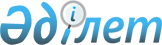 О внесении изменений в решение Сарыагашского районного маслихата от 26 декабря 2019 года № 47-432-VI "О бюджетах города, поселка и сельских округов на 2020-2022 годы"
					
			С истёкшим сроком
			
			
		
					Решение Сарыагашского районного маслихата Туркестанской области от 18 марта 2020 года № 49-440-VI. Зарегистрировано Департаментом юстиции Туркестанской области 1 апреля 2020 года № 5537. Прекращено действие в связи с истечением срока
      В соответствии с пунктом 4 статьи 109-1 Бюджетного кодекса Республики Казахстан от 4 декабря 2008 года, пунктом 2-7 статьи 6 Закона Республики Казахстан от 23 января 2001 года "О местном государственном управлении и самоуправлении в Республике Казахстан" и решением Сарыагашского районного маслихата от 6 марта 2020 года № 48-437-VI "О внесении изменений в решение Сарыагашского районного маслихата от 20 декабря 2019 года № 46-417-VI "О районном бюджете на 2020-2022 годы", зарегистрированного в Реестре государственной регистрации нормативных правовых актов за № 5529, Сарыагашский районный маслихат РЕШИЛ:
      1. Внести в решение Сарыагашского районного маслихата от 26 декабря 2019 года № 47-432-VI "О бюджетах города, поселка и сельских округов на 2020-2022 годы" (зарегистрировано в Реестре государственной регистрации нормативных правовых актов за № 5360, опубликовано 10 января 2020 года в эталонном контрольном банке нормативно правовых актов Республики Казахстан в электронном виде) следующие изменения:
      пункты 1-14 изложить в следующей редакции:
      1. Утвердить бюджет города Сарыагаш на 2020-2022 годы согласно приложениям 1, 2 и 3 соответственно, в том числе на 2020 год в следующих объемах:
      1) доходы – 895 725 тысяч тенге:
      налоговые поступления – 102 517 тысяч тенге;
      неналоговые поступления – 0;
      поступления от продажи основного капитала – 0;
      поступления трансфертов – 793 208 тысяч тенге;
      2) затраты – 924 216 тысяч тенге;
      3) чистое бюджетное кредитование – 0:
      бюджетные кредиты – 0;
      погашение бюджетных кредитов – 0;
      4) сальдо по операциям с финансовыми активами – 0:
      приобретение финансовых активов – 0;
      поступления от продажи финансовых активов государства – 0;
      5) дефицит (профицит) бюджета – -28 491 тысяч тенге;
      6) финансирование дефицита (использование профицита) бюджета – 28 491 тысяч тенге:
      поступление займов – 0;
      погашение займов – 0;
      используемые остатки бюджетных средств – 28 491 тысяч тенге.
      2. Утвердить бюджет поселка Коктерек на 2020-2022 годы согласно приложениям 4, 5 и 6 соответственно, в том числе на 2020 год в следующих объемах:
      1) доходы – 126 319 тысяч тенге:
      налоговые поступления – 4 521 тысяч тенге;
      неналоговые поступления – 0;
      поступления от продажи основного капитала – 0;
      поступления трансфертов – 121 798 тысяч тенге;
      2) затраты – 128 632 тысяч тенге;
      3) чистое бюджетное кредитование – 0:
      бюджетные кредиты – 0;
      погашение бюджетных кредитов – 0;
      4) сальдо по операциям с финансовыми активами – 0:
      приобретение финансовых активов – 0;
      поступления от продажи финансовых активов государства – 0;
      5) дефицит (профицит) бюджета – -2 313 тысяч тенге;
      6) финансирование дефицита (использование профицита) бюджета – 2 313 тысяч тенге:
      поступление займов – 0;
      погашение займов – 0;
      используемые остатки бюджетных средств – 2 313 тысяч тенге.
      3. Утвердить бюджет сельского округа Жемисти на 2020-2022 годы согласно приложениям 7, 8 и 9 соответственно, в том числе на 2020 год в следующих объемах:
      1) доходы – 91 949 тысяч тенге:
      налоговые поступления – 3 004 тысяч тенге;
      неналоговые поступления – 0;
      поступления от продажи основного капитала – 0;
      поступления трансфертов – 88 945 тысяч тенге;
      2) затраты – 93 033 тысяч тенге;
      3) чистое бюджетное кредитование – 0:
      бюджетные кредиты – 0;
      погашение бюджетных кредитов – 0;
      4) сальдо по операциям с финансовыми активами – 0:
      приобретение финансовых активов – 0;
      поступления от продажи финансовых активов государства – 0;
      5) дефицит (профицит) бюджета – -1 084 тысяч тенге;
      6) финансирование дефицита (использование профицита) бюджета – 1 084 тысяч тенге:
      поступление займов – 0;
      погашение займов – 0;
      используемые остатки бюджетных средств – 1084 тысяч тенге.
      4. Утвердить бюджет сельского округа Кызылжар на 2020-2022 годы согласно приложениям 10, 11 и 12 соответственно, в том числе на 2020 год в следующих объемах:
      1) доходы – 99 312 тысяч тенге:
      налоговые поступления – 3 481 тысяч тенге;
      неналоговые поступления – 0;
      поступления от продажи основного капитала – 0;
      поступления трансфертов – 95 831 тысяч тенге;
      2) затраты – 101 003 тысяч тенге;
      3) чистое бюджетное кредитование – 0:
      бюджетные кредиты – 0;
      погашение бюджетных кредитов – 0;
      4) сальдо по операциям с финансовыми активами – 0:
      приобретение финансовых активов – 0;
      поступления от продажи финансовых активов государства – 0;
      5) дефицит (профицит) бюджета – -1 691 тысяч тенге;
      6) финансирование дефицита (использование профицита) бюджета – 1 691 тысяч тенге:
      поступление займов – 0;
      погашение займов – 0;
      используемые остатки бюджетных средств – 1 691 тысяч тенге.
      5. Утвердить бюджет сельского округа Дарбаза на 2020-2022 годы согласно приложениям 13, 14 и 15 соответственно, в том числе на 2020 год в следующих объемах:
      1) доходы – 100 279 тысяч тенге:
      налоговые поступления – 4 871 тысяч тенге;
      неналоговые поступления – 0;
      поступления от продажи основного капитала – 0;
      поступления трансфертов – 95 408 тысяч тенге;
      2) затраты – 101 943 тысяч тенге;
      3) чистое бюджетное кредитование – 0:
      бюджетные кредиты – 0;
      погашение бюджетных кредитов – 0;
      4) сальдо по операциям с финансовыми активами – 0:
      приобретение финансовых активов – 0;
      поступления от продажи финансовых активов государства – 0;
      5) дефицит (профицит) бюджета – -1 664 тысяч тенге;
      6) финансирование дефицита (использование профицита) бюджета – 1 664 тысяч тенге:
      поступление займов – 0;
      погашение займов – 0;
      используемые остатки бюджетных средств – 1 664 тысяч тенге.
      6. Утвердить бюджет сельского округа Жибек жолы на 2020-2022 годы согласно приложениям 16, 17 и 18 соответственно, в том числе на 2020 год в следующих объемах:
      1) доходы – 248 755 тысяч тенге:
      налоговые поступления – 8 393 тысяч тенге;
      неналоговые поступления – 0;
      поступления от продажи основного капитала – 0;
      поступления трансфертов – 240 362 тысяч тенге;
      2) затраты – 254 143 тысяч тенге;
      3) чистое бюджетное кредитование – 0:
      бюджетные кредиты – 0;
      погашение бюджетных кредитов – 0;
      4) сальдо по операциям с финансовыми активами – 0:
      приобретение финансовых активов – 0;
      поступления от продажи финансовых активов государства – 0;
      5) дефицит (профицит) бюджета – -5 388 тысяч тенге;
      6) финансирование дефицита (использование профицита) бюджета – 5 388 тысяч тенге:
      поступление займов – 0;
      погашение займов – 0;
      используемые остатки бюджетных средств – 5 388 тысяч тенге.
      7. Утвердить бюджет сельского округа Куркелес на 2020-2022 годы согласно приложениям 19, 20 и 21 соответственно, в том числе на 2020 год в следующих объемах:
      1) доходы – 533 220 тысяч тенге:
      налоговые поступления – 11 150 тысяч тенге;
      неналоговые поступления – 0;
      поступления от продажи основного капитала – 0;
      поступления трансфертов – 522 070 тысяч тенге;
      2) затраты – 542 005 тысяч тенге;
      3) чистое бюджетное кредитование – 0:
      бюджетные кредиты – 0;
      погашение бюджетных кредитов – 0;
      4) сальдо по операциям с финансовыми активами – 0:
      приобретение финансовых активов – 0;
      поступления от продажи финансовых активов государства – 0;
      5) дефицит (профицит) бюджета – -8 785 тысяч тенге;
      6) финансирование дефицита (использование профицита) бюджета – 8 785 тысяч тенге:
      поступление займов – 0;
      погашение займов – 0;
      используемые остатки бюджетных средств – 8 785 тысяч тенге.
      8. Утвердить бюджет сельского округа Дербисек на 2020-2022 годы согласно приложениям 22, 23 и 24 соответственно, в том числе на 2020 год в следующих объемах:
      1) доходы – 200 277 тысяч тенге:
      налоговые поступления – 7 419 тысяч тенге;
      неналоговые поступления – 0;
      поступления от продажи основного капитала – 0;
      поступления трансфертов – 192 858 тысяч тенге;
      2) затраты – 204 891 тысяч тенге;
      3) чистое бюджетное кредитование – 0:
      бюджетные кредиты – 0;
      погашение бюджетных кредитов – 0;
      4) сальдо по операциям с финансовыми активами – 0:
      приобретение финансовых активов – 0;
      поступления от продажи финансовых активов государства – 0;
      5) дефицит (профицит) бюджета – -4 614 тысяч тенге;
      6) финансирование дефицита (использование профицита) бюджета – 4 614 тысяч тенге:
      поступление займов – 0;
      погашение займов – 0;
      используемые остатки бюджетных средств – 4 614 тысяч тенге.
      9. Утвердить бюджет сельского округа Акжар на 2020-2022 годы согласно приложениям 25, 26 и 27 соответственно, в том числе на 2020 год в следующих объемах:
      1) доходы – 99 194 тысяч тенге:
      налоговые поступления – 3 970 тысяч тенге;
      неналоговые поступления – 0;
      поступления от продажи основного капитала – 0;
      поступления трансфертов – 95 224 тысяч тенге;
      2) затраты – 99 525 тысяч тенге;
      3) чистое бюджетное кредитование – 0:
      бюджетные кредиты – 0;
      погашение бюджетных кредитов – 0;
      4) сальдо по операциям с финансовыми активами – 0:
      приобретение финансовых активов – 0;
      поступления от продажи финансовых активов государства – 0;
      5) дефицит (профицит) бюджета – -331 тысяч тенге;
      6) финансирование дефицита (использование профицита) бюджета – 331 тысяч тенге:
      поступление займов – 0;
      погашение займов – 0;
      используемые остатки бюджетных средств – 331 тысяч тенге.
      10. Утвердить бюджет сельского округа Кабланбек на 2020-2022 годы согласно приложениям 28, 29 и 30 соответственно, в том числе на 2020 год в следующих объемах:
      1) доходы – 285 317 тысяч тенге:
      налоговые поступления – 9 141 тысяч тенге;
      неналоговые поступления – 0;
      поступления от продажи основного капитала – 0;
      поступления трансфертов – 276 176 тысяч тенге;
      2) затраты – 290 448 тысяч тенге;
      3) чистое бюджетное кредитование – 0:
      бюджетные кредиты – 0;
      погашение бюджетных кредитов – 0;
      4) сальдо по операциям с финансовыми активами – 0:
      приобретение финансовых активов – 0;
      поступления от продажи финансовых активов государства – 0;
      5) дефицит (профицит) бюджета – -5 131 тысяч тенге;
      6) финансирование дефицита (использование профицита) бюджета – 5 131 тысяч тенге:
      поступление займов – 0;
      погашение займов – 0;
      используемые остатки бюджетных средств – 5 131 тысяч тенге.
      11. Утвердить бюджет сельского округа Тегисшил на 2020-2022 годы согласно приложениям 31, 32 и 33 соответственно, в том числе на 2020 год в следующих объемах:
      1) доходы – 118 102 тысяч тенге:
      налоговые поступления – 4 182 тысяч тенге;
      неналоговые поступления – 0;
      поступления от продажи основного капитала – 0;
      поступления трансфертов – 113 920 тысяч тенге;
      2) затраты – 118 929 тысяч тенге;
      3) чистое бюджетное кредитование – 0:
      бюджетные кредиты – 0;
      погашение бюджетных кредитов – 0;
      4) сальдо по операциям с финансовыми активами – 0:
      приобретение финансовых активов – 0;
      поступления от продажи финансовых активов государства – 0;
      5) дефицит (профицит) бюджета – -827 тысяч тенге;
      6) финансирование дефицита (использование профицита) бюджета – 827 тысяч тенге:
      поступление займов – 0;
      погашение займов – 0;
      используемые остатки бюджетных средств – 827 тысяч тенге.
      12. Утвердить бюджет сельского округа Жилга на 2020-2022 годы согласно приложениям 34, 35 и 36 соответственно, в том числе на 2020 год в следующих объемах:
      1) доходы – 95 488 тысяч тенге:
      налоговые поступления – 2 515 тысяч тенге;
      неналоговые поступления – 0;
      поступления от продажи основного капитала – 0;
      поступления трансфертов – 92 973 тысяч тенге;
      2) затраты – 97 827 тысяч тенге;
      3) чистое бюджетное кредитование – 0:
      бюджетные кредиты – 0;
      погашение бюджетных кредитов – 0;
      4) сальдо по операциям с финансовыми активами – 0:
      приобретение финансовых активов – 0;
      поступления от продажи финансовых активов государства – 0;
      5) дефицит (профицит) бюджета – -2 339 тысяч тенге;
      6) финансирование дефицита (использование профицита) бюджета – 2 339 тысяч тенге:
      поступление займов – 0;
      погашение займов – 0;
      используемые остатки бюджетных средств – 2 339 тысяч тенге.
      13. Утвердить бюджет сельского округа Жарты тобе на 2020-2022 годы согласно приложениям 37, 38 и 39 соответственно, в том числе на 2020 год в следующих объемах:
      1) доходы – 379 295 тысяч тенге:
      налоговые поступления – 5 830 тысяч тенге;
      неналоговые поступления – 0;
      поступления от продажи основного капитала – 0;
      поступления трансфертов – 373 465 тысяч тенге;
      2) затраты – 385 108 тысяч тенге;
      3) чистое бюджетное кредитование – 0:
      бюджетные кредиты – 0;
      погашение бюджетных кредитов – 0;
      4) сальдо по операциям с финансовыми активами – 0:
      приобретение финансовых активов – 0;
      поступления от продажи финансовых активов государства – 0;
      5) дефицит (профицит) бюджета – -5 813 тысяч тенге;
      6) финансирование дефицита (использование профицита) бюджета – 5 813 тысяч тенге:
      поступление займов – 0;
      погашение займов – 0;
      используемые остатки бюджетных средств – 5 813 тысяч тенге. 
      14. Утвердить бюджет сельского округа Алимтау на 2020-2022 годы согласно приложениям 40, 41 и 42 соответственно, в том числе на 2020 год в следующих объемах:
      1) доходы – 38 360 тысяч тенге:
      налоговые поступления – 1 851 тысяч тенге;
      неналоговые поступления – 0;
      поступления от продажи основного капитала – 0;
      поступления трансфертов – 36 447 тысяч тенге;
      2) затраты – 38 360 тысяч тенге;
      3) чистое бюджетное кредитование – 0:
      бюджетные кредиты – 0;
      погашение бюджетных кредитов – 0;
      4) сальдо по операциям с финансовыми активами – 0:
      приобретение финансовых активов – 0;
      поступления от продажи финансовых активов государства – 0;
      5) дефицит (профицит) бюджета – 0;
      6) финансирование дефицита (использование профицита) бюджета – 0:
      поступление займов – 0;
      погашение займов – 0;
      используемые остатки бюджетных средств – 0.
      15. Государственному учреждению "Аппарат Сарыагашского районного маслихата" в порядке, установленном законодательством Республики Казахстан, обеспечить:
      1) государственную регистрацию настоящего решения в Республиканском государственном учреждении "Департамент юстиции Туркестанской области Министерствa юстиции Республики Казахстан";
      2) размещение настоящего решения на интернет-ресурсе Сарыагашского районного маслихата после его официального опубликования.
      16. Настоящее решение вводится в действие с 1 января 2020 года. Бюджет города Сарыагаш на 2020 год Бюджет поселка Коктерек на 2020 год Бюджет сельского округа Жемисти на 2020 год Бюджет сельского округа Кызылжар на 2020 год Бюджет сельского округа Дарбаза на 2020 год Бюджет сельского округа Жибек жолы на 2020 год Бюджет сельского округа Куркелес на 2020 год Бюджет сельского округа Дербисек на 2020 год Бюджет сельского округа Акжар на 2020 год Бюджет сельского округа Кабланбек на 2020 год Бюджет сельского округа Тегисшил на 2020 год Бюджет сельского округа Жилга на 2020 год Бюджет сельского округа Жарты тобе на 2020 год Бюджет сельского округа Алимтау на 2020 год
					© 2012. РГП на ПХВ «Институт законодательства и правовой информации Республики Казахстан» Министерства юстиции Республики Казахстан
				
      Председатель сессии

      районного маслихата

Б. Умирзаков

      Секретарь маслихата

      Сарыагашского района

Б. Садыков
Приложение 1 к решению
Сарыагашского районного
маслихата от 18 марта
2020 года № 49-440-VІПриложение 1 к решению
Сарыагашского районного
маслихата от 26 декабря
2019 года № 47-432-VI
Категория
Категория
Категория
Категория
Категория
тысяч тенге
Класс
Класс
Класс
Класс
тысяч тенге
Подкласс
Подкласс
Подкласс
тысяч тенге
Наименование
Наименование
тысяч тенге
1. Доходы
1. Доходы
 895 725
1
Налоговые поступления
Налоговые поступления
102 517
04
Hалоги на собственность
Hалоги на собственность
100 927
1
Hалоги на имущество
Hалоги на имущество
3 600
3
Земельный налог
Земельный налог
21 000
4
Hалог на транспортные средства
Hалог на транспортные средства
76 327
05
Внутренние налоги на товары, работы и услуги
Внутренние налоги на товары, работы и услуги
1 590
4
Сборы за ведение предпринимательской и профессиональной деятельности
Сборы за ведение предпринимательской и профессиональной деятельности
1 590
2
Неналоговые поступления
Неналоговые поступления
0
3
Поступления от продажи основного капитала
Поступления от продажи основного капитала
0
4
Поступления трансфертов 
Поступления трансфертов 
 793 208
02
Трансферты из вышестоящих органов государственного управления
Трансферты из вышестоящих органов государственного управления
793 208
3
Трансферты из районного (города областного значения) бюджета
Трансферты из районного (города областного значения) бюджета
793 208
Функциональная группа
Функциональная группа
Функциональная группа
Функциональная группа
Функциональная группа
тысяч тенге
Функциональная подгруппа
Функциональная подгруппа
Функциональная подгруппа
Функциональная подгруппа
тысяч тенге
Администратор бюджетных программ
Администратор бюджетных программ
Администратор бюджетных программ
тысяч тенге
Программа
Программа
тысяч тенге
Наименование
2. Затраты
924 216
01
Государственные услуги общего характера
95 506
1
Представительные, исполнительные и другие органы, выполняющие общие функции государственного управления
95 506
124
Аппарат акима города районного значения, села, поселка, сельского округа
95 506
001
Услуги по обеспечению деятельности акима города районного значения, села, поселка, сельского округа
95 506
04
Образование
683 410
1
Дошкольное воспитание и обучение
669 010
124
Аппарат акима города районного значения, села, поселка, сельского округа
669 010
004
Дошкольное воспитание и обучение и организация медицинского обслуживания в организациях дошкольного воспитания и обучения
669 010
2
Начальное, основное среднее и общее среднее образование
14 400
124
Аппарат акима города районного значения, села, поселка, сельского округа
14 400
005
Организация бесплатного подвоза учащихся до ближайшей школы и обратно в сельской местности
14 400
07
Жилищно-коммунальное хозяйство
137 800
3
Благоустройство населенных пунктов
137 800
124
Аппарат акима города районного значения, села, поселка, сельского округа
137 800
008
Освещение улиц населенных пунктов
20 000
009
Обеспечение санитарии населенных пунктов
16 000
011
Благоустройство и озеленение населенных пунктов
101 800
08
Транспорт и коммуникации
7 500
1
Автомобильный транспорт
7 500
124
Аппарат акима города районного значения, села, поселка, сельского округа
7 500
045
Капитальный и средний ремонт автомобильных дорог в городах районного значения, селах, поселках, сельских округах
7 500
3. Чистое бюджетное кредитование
0
Бюджетные кредиты
0
Погашение бюджетных кредитов
0
4. Сальдо по операциям с финансовыми активами
0
Приобретение финансовых активов
0
Поступление от продажи финансовых активов государства
0
5. Дефицит (профицит) бюджета
-28 491
6. Финансирование дефицита (использование профицита) бюджета
28 491
Поступление займов
0
Погашение займов
0
Используемые остатки бюджетных средств
0
8
Используемые остатки бюджетных средств
28 491
01
Остатки бюджетных средств
28 491
1
1
Свободные остатки бюджетных средств
28 491Приложение 2 к решению
Сарыагашского районного
маслихата от 18 марта
2020 года № 49-440-VІПриложение 4 к решению
Сарыагашского районного
маслихата от 26 декабря
2019 года № 47-432-VI
Категория
Категория
Категория
Категория
Категория
тысяч тенге
Класс
Класс
Класс
Класс
тысяч тенге
Подкласс
Подкласс
Подкласс
тысяч тенге
Наименование
тысяч тенге
1. Доходы
126 319
1
Налоговые поступления
4 521
04
Hалоги на собственность
4 468
1
1
Hалоги на имущество
218
3
3
Земельный налог
1 086
4
4
Hалог на транспортные средства
3 164
05
Внутренние налоги на товары, работы и услуги
53
4
4
Сборы за ведение предпринимательской и профессиональной деятельности
53
2
Неналоговые поступления
0
3
Поступления от продажи основного капитала
0
4
Поступления трансфертов 
121 798 
02
Трансферты из вышестоящих органов государственного управления
121 798
3
3
Трансферты из районного (города областного значения) бюджета
121 798
Функциональная группа
Функциональная группа
Функциональная группа
Функциональная группа
Функциональная группа
тысяч тенге
Функциональная подгруппа
Функциональная подгруппа
Функциональная подгруппа
Функциональная подгруппа
тысяч тенге
Администратор бюджетных программ
Администратор бюджетных программ
Администратор бюджетных программ
тысяч тенге
Программа
Программа
тысяч тенге
Наименование
тысяч тенге
2. Затраты
128 632
01
Государственные услуги общего характера
33 371
1
Представительные, исполнительные и другие органы, выполняющие общие функции государственного управления
33 371
124
Аппарат акима города районного значения, села, поселка, сельского округа
33 371
001
Услуги по обеспечению деятельности акима города районного значения, села, поселка, сельского округа
33 371
04
Образование
59 444
1
Дошкольное воспитание и обучение
59 444
124
Аппарат акима города районного значения, села, поселка, сельского округа
59 444
004
Дошкольное воспитание и обучение и организация медицинского обслуживания в организациях дошкольного воспитания и обучения
59 444
07
Жилищно-коммунальное хозяйство
35 817
3
Благоустройство населенных пунктов
35 817
124
Аппарат акима города районного значения, села, поселка, сельского округа
35 817
008
Освещение улиц населенных пунктов
3 000
011
Благоустройство и озеленение населенных пунктов
32 817
3. Чистое бюджетное кредитование
0
Бюджетные кредиты
0
Погашение бюджетных кредитов
0
4. Сальдо по операциям с финансовыми активами
0
Приобретение финансовых активов
0
Поступление от продажи финансовых активов государства
0
5. Дефицит (профицит) бюджета
- 2 313
6. Финансирование дефицита (использование профицита) бюджета
2 313
Поступление займов
0
Погашение займов
0
Используемые остатки бюджетных средств
0
8
Используемые остатки бюджетных средств
2 313
01
Остатки бюджетных средств
2 313
1
1
Свободные остатки бюджетных средств
2 313Приложение 3 к решению
Сарыагашского районного
маслихата от 18 марта
2020 года № 49-440-VІПриложение 7 к решению
Сарыагашского районного
маслихата от 26 декабря
2019 года № 47-432-VI
Категория
Категория
Категория
Категория
Категория
тысяч тенге
Класс
Класс
Класс
Класс
тысяч тенге
Подкласс
Подкласс
Подкласс
тысяч тенге
Наименование
тысяч тенге
1. Доходы
91 949
1
Налоговые поступления
3 004
04
Hалоги на собственность
3 004
1
1
Hалоги на имущество
75
3
3
Земельный налог
265
4
4
Hалог на транспортные средства
2 664
2
Неналоговые поступления
0
3
Поступления от продажи основного капитала
0
4
Поступления трансфертов 
88 945
02
Трансферты из вышестоящих органов государственного управления
88 945
3
3
Трансферты из районного (города областного значения) бюджета
88 945
Функциональная группа
Функциональная группа
Функциональная группа
Функциональная группа
Функциональная группа
тысяч тенге
Функциональная подгруппа
Функциональная подгруппа
Функциональная подгруппа
Функциональная подгруппа
тысяч тенге
Администратор бюджетных программ
Администратор бюджетных программ
Администратор бюджетных программ
тысяч тенге
Программа
Программа
тысяч тенге
Наименование
тысяч тенге
2. Затраты
93 033
01
Государственные услуги общего характера
25 949
1
Представительные, исполнительные и другие органы, выполняющие общие функции государственного управления
25 949
124
Аппарат акима города районного значения, села, поселка, сельского округа
25 949
001
Услуги по обеспечению деятельности акима города районного значения, села, поселка, сельского округа
25 949
04
Образование
49 393
1
Дошкольное воспитание и обучение
49 393
124
Аппарат акима города районного значения, села, поселка, сельского округа
49 393
004
Дошкольное воспитание и обучение и организация медицинского обслуживания в организациях дошкольного воспитания и обучения
49 393
07
Жилищно-коммунальное хозяйство
17 691
3
Благоустройство населенных пунктов
17 691
124
Аппарат акима города районного значения, села, поселка, сельского округа
17 691
008
Освещение улиц населенных пунктов
5 077
011
Благоустройство и озеленение населенных пунктов
12 614
3. Чистое бюджетное кредитование
0
Бюджетные кредиты
0
Погашение бюджетных кредитов
0
4. Сальдо по операциям с финансовыми активами
0
Приобретение финансовых активов
0
Поступление от продажи финансовых активов государства
0
5. Дефицит (профицит) бюджета
-1 084
6. Финансирование дефицита (использование профицита) бюджета
1 084
Поступление займов
0
Погашение займов
0
Используемые остатки бюджетных средств
0
8
Используемые остатки бюджетных средств
1 084
01
Остатки бюджетных средств
1 084
1
1
Свободные остатки бюджетных средств
1 084Приложение 4 к решению
Сарыагашского районного
маслихата от 18 марта
2020 года № 49-440-VІПриложение 10 к решению
Сарыагашского районного
маслихата от 26 декабря
2019 года № 47-432-VI
Категория
Категория
Категория
Категория
Категория
тысяч тенге
Класс
Класс
Класс
Класс
тысяч тенге
Подкласс
Подкласс
Подкласс
тысяч тенге
Наименование
тысяч тенге
1. Доходы
99 312
1
Налоговые поступления
3 481 
04
Hалоги на собственность
3 481
1
1
Hалоги на имущество
138
3
3
Земельный налог
514
4
4
Hалог на транспортные средства
2 829
2
Неналоговые поступления
0
3
Поступления от продажи основного капитала
0
4
Поступления трансфертов 
95 831
02
Трансферты из вышестоящих органов государственного управления
95 831
3
3
Трансферты из районного (города областного значения) бюджета
95 831
Функциональная группа
Функциональная группа
Функциональная группа
Функциональная группа
Функциональная группа
тысяч тенге
Функциональная подгруппа
Функциональная подгруппа
Функциональная подгруппа
Функциональная подгруппа
тысяч тенге
Администратор бюджетных программ
Администратор бюджетных программ
Администратор бюджетных программ
тысяч тенге
Программа
Программа
тысяч тенге
Наименование
тысяч тенге
2. Затраты
101 003
01
Государственные услуги общего характера
29 667
1
Представительные, исполнительные и другие органы, выполняющие общие функции государственного управления
29 667
124
Аппарат акима города районного значения, села, поселка, сельского округа
29 667
001
Услуги по обеспечению деятельности акима города районного значения, села, поселка, сельского округа
29 667
04
Образование
64 710
1
Дошкольное воспитание и обучение
64 710
124
Аппарат акима города районного значения, села, поселка, сельского округа
64 710
004
Дошкольное воспитание и обучение и организация медицинского обслуживания в организациях дошкольного воспитания и обучения
64 710
07
Жилищно-коммунальное хозяйство
6 626
3
Благоустройство населенных пунктов
6 626
124
Аппарат акима города районного значения, села, поселка, сельского округа
6 626
008
Освещение улиц населенных пунктов
2 000
011
Благоустройство и озеленение населенных пунктов
4 626
3. Чистое бюджетное кредитование
0
Бюджетные кредиты
0
Погашение бюджетных кредитов
0
4. Сальдо по операциям с финансовыми активами
0
Приобретение финансовых активов
0
Поступление от продажи финансовых активов государства
0
5. Дефицит (профицит) бюджета
- 1 691
6. Финансирование дефицита (использование профицита) бюджета
1 691
Поступление займов
0
Погашение займов
0
Используемые остатки бюджетных средств
0
8
Используемые остатки бюджетных средств
1 691
01
Остатки бюджетных средств
1 691
1
1
Свободные остатки бюджетных средств
1 691Приложение 5 к решению
Сарыагашского районного
маслихата от 18 марта
2020 года № 49-440-VІПриложение 13 к решению
Сарыагашского районного
маслихата от 26 декабря
2019 года № 47-432-VI
Категория
Категория
Категория
Категория
Категория
тысяч тенге
Класс
Класс
Класс
Класс
тысяч тенге
Подкласс
Подкласс
Подкласс
тысяч тенге
Наименование
тысяч тенге
1. Доходы
100 279
1
Налоговые поступления
4 871
04
Hалоги на собственность
4 871
1
1
Hалоги на имущество
282
3
3
Земельный налог
631
4
4
Hалог на транспортные средства
3 958
2
Неналоговые поступления
0
3
Поступления от продажи основного капитала
0
4
Поступления трансфертов 
95 408
02
Трансферты из вышестоящих органов государственного управления
95 408
3
3
Трансферты из районного (города областного значения) бюджета
95 408
Функциональная группа
Функциональная группа
Функциональная группа
Функциональная группа
Функциональная группа
тысяч тенге
Функциональная подгруппа
Функциональная подгруппа
Функциональная подгруппа
Функциональная подгруппа
тысяч тенге
Администратор бюджетных программ
Администратор бюджетных программ
Администратор бюджетных программ
тысяч тенге
Программа
Программа
тысяч тенге
Наименование
тысяч тенге
2. Затраты
101 943
01
Государственные услуги общего характера
30 459
1
Представительные, исполнительные и другие органы, выполняющие общие функции государственного управления
30 459
124
Аппарат акима города районного значения, села, поселка, сельского округа
30 459
001
Услуги по обеспечению деятельности акима города районного значения, села, поселка, сельского округа
30 459
04
Образование
63 122
1
Дошкольное воспитание и обучение
60 570
124
Аппарат акима города районного значения, села, поселка, сельского округа
60 570
004
Дошкольное воспитание и обучение и организация медицинского обслуживания в организациях дошкольного воспитания и обучения
60 570
2
Начальное, основное среднее и общее среднее образование
2 552
124
Аппарат акима города районного значения, села, поселка, сельского округа
2 552
005
Организация бесплатного подвоза учащихся до ближайшей школы и обратно в сельской местности
2 552
07
Жилищно-коммунальное хозяйство
8 362
3
Благоустройство населенных пунктов
8 362
124
Аппарат акима города районного значения, села, поселка, сельского округа
8 362
008
Освещение улиц населенных пунктов
3 881
011
Благоустройство и озеленение населенных пунктов
4 481
3. Чистое бюджетное кредитование
0
Бюджетные кредиты
0
Погашение бюджетных кредитов
0
4. Сальдо по операциям с финансовыми активами
0
Приобретение финансовых активов
0
Поступление от продажи финансовых активов государства
0
5. Дефицит (профицит) бюджета
- 1 664
6. Финансирование дефицита (использование профицита) бюджета
1 664
Поступление займов
0
Погашение займов
0
Используемые остатки бюджетных средств
0
8
Используемые остатки бюджетных средств
1 664
01
Остатки бюджетных средств
1 664
1
1
Свободные остатки бюджетных средств
1 664Приложение 6 к решению
Сарыагашского районного
маслихата от 18 марта
2020 года № 49-440-VІПриложение 16 к решению
Сарыагашского районного
маслихата от 26 декабря
2019 года № 47-432-VI
Категория
Категория
Категория
Категория
Категория
тысяч тенге
Класс
Класс
Класс
Класс
тысяч тенге
Подкласс
Подкласс
Подкласс
тысяч тенге
Наименование
тысяч тенге
1. Доходы
248 755
1
Налоговые поступления
8 393 
04
Hалоги на собственность
8 393
1
1
Hалоги на имущество
401
3
3
Земельный налог
2 000
4
4
Hалог на транспортные средства
5 992
2
Неналоговые поступления
0
3
Поступления от продажи основного капитала
0
4
Поступления трансфертов 
240 362
02
Трансферты из вышестоящих органов государственного управления
240 362
3
3
Трансферты из районного (города областного значения) бюджета
240 362
Функциональная группа
Функциональная группа
Функциональная группа
Функциональная группа
Функциональная группа
тысяч тенге
Функциональная подгруппа
Функциональная подгруппа
Функциональная подгруппа
Функциональная подгруппа
тысяч тенге
Администратор бюджетных программ
Администратор бюджетных программ
Администратор бюджетных программ
тысяч тенге
Программа
Программа
тысяч тенге
Наименование
тысяч тенге
2. Затраты
254 143
01
Государственные услуги общего характера
43 432
1
Представительные, исполнительные и другие органы, выполняющие общие функции государственного управления
43 432
124
Аппарат акима города районного значения, села, поселка, сельского округа
43 432
001
Услуги по обеспечению деятельности акима города районного значения, села, поселка, сельского округа
43 432
04
Образование
180 496
1
Дошкольное воспитание и обучение
177 496
124
Аппарат акима города районного значения, села, поселка, сельского округа
177 496
004
Дошкольное воспитание и обучение и организация медицинского обслуживания в организациях дошкольного воспитания и обучения
177 496
2
Начальное, основное среднее и общее среднее образование
3 000
124
Аппарат акима города районного значения, села, поселка, сельского округа
3 000
005
Организация бесплатного подвоза учащихся до ближайшей школы и обратно в сельской местности
3 000
07
Жилищно-коммунальное хозяйство
30 215
3
Благоустройство населенных пунктов
30 215
124
Аппарат акима города районного значения, села, поселка, сельского округа
30 215
008
Освещение улиц населенных пунктов
11 000
011
Благоустройство и озеленение населенных пунктов
19 215
3. Чистое бюджетное кредитование
0
Бюджетные кредиты
0
Погашение бюджетных кредитов
0
4. Сальдо по операциям с финансовыми активами
0
Приобретение финансовых активов
0
Поступление от продажи финансовых активов государства
0
5. Дефицит (профицит) бюджета
- 5 388
6. Финансирование дефицита (использование профицита) бюджета
5 388
Поступление займов
0
Погашение займов
0
Используемые остатки бюджетных средств
0
8
Используемые остатки бюджетных средств
5 388
01
Остатки бюджетных средств
5 388
1
1
Свободные остатки бюджетных средств
5 388Приложение 7 к решению
Сарыагашского районного
маслихата от 18 марта
2020 года № 49-440-VІПриложение 19 к решению
Сарыагашского районного
маслихата от 26 декабря
2019 года № 47-432-VI
Категория
Категория
Категория
Категория
Категория
тысяч тенге
Класс
Класс
Класс
Класс
тысяч тенге
Подкласс
Подкласс
Подкласс
тысяч тенге
Наименование
тысяч тенге
1. Доходы
533 220
1
Налоговые поступления
11 150
04
Hалоги на собственность
11 150
1
1
Hалоги на имущество
350
3
3
Земельный налог
3 000
4
4
Hалог на транспортные средства
7 800 
2
Неналоговые поступления
0
3
Поступления от продажи основного капитала
0
4
Поступления трансфертов 
522 070
02
Трансферты из вышестоящих органов государственного управления
522 070
3
3
Трансферты из районного (города областного значения) бюджета
522 070
Функциональная группа
Функциональная группа
Функциональная группа
Функциональная группа
Функциональная группа
тысяч тенге
Функциональная подгруппа
Функциональная подгруппа
Функциональная подгруппа
Функциональная подгруппа
тысяч тенге
Администратор бюджетных программ
Администратор бюджетных программ
Администратор бюджетных программ
тысяч тенге
Программа
Программа
тысяч тенге
Наименование
тысяч тенге
2. Затраты
542 005
01
Государственные услуги общего характера
46 144
1
Представительные, исполнительные и другие органы, выполняющие общие функции государственного управления
46 144
124
Аппарат акима города районного значения, села, поселка, сельского округа
46 144
001
Услуги по обеспечению деятельности акима города районного значения, села, поселка, сельского округа
46 144
04
Образование
448 945
1
Дошкольное воспитание и обучение
444 445
124
Аппарат акима города районного значения, села, поселка, сельского округа
444 445
004
Дошкольное воспитание и обучение и организация медицинского обслуживания в организациях дошкольного воспитания и обучения
444 445
2
Начальное, основное среднее и общее среднее образование
4 500
124
Аппарат акима города районного значения, села, поселка, сельского округа
4 500
005
Организация бесплатного подвоза учащихся до ближайшей школы и обратно в сельской местности
4 500
07
Жилищно-коммунальное хозяйство
46 916
3
Благоустройство населенных пунктов
46 916
124
Аппарат акима города районного значения, села, поселка, сельского округа
46 916
008
Освещение улиц населенных пунктов
13 000
011
Благоустройство и озеленение населенных пунктов
33 916
3. Чистое бюджетное кредитование
0
Бюджетные кредиты
0
Погашение бюджетных кредитов
0
4. Сальдо по операциям с финансовыми активами
0
Приобретение финансовых активов
0
Поступление от продажи финансовых активов государства
0
5. Дефицит (профицит) бюджета
- 8 785
6. Финансирование дефицита (использование профицита) бюджета
8 785
Поступление займов
0
Погашение займов
0
Используемые остатки бюджетных средств
0
8
Используемые остатки бюджетных средств
8 785
01
Остатки бюджетных средств
8 785
1
1
Свободные остатки бюджетных средств
8 785Приложение 8 к решению
Сарыагашского районного
маслихата от 18 марта
2020 года № 49-440-VІПриложение 22 к решению
Сарыагашского районного
маслихата от 26 декабря
2019 года № 47-432-VI
Категория
Категория
Категория
Категория
Категория
тысяч тенге
Класс
Класс
Класс
Класс
тысяч тенге
Подкласс
Подкласс
Подкласс
тысяч тенге
Наименование
тысяч тенге
1. Доходы
200 277
1
Налоговые поступления
7 419
04
Hалоги на собственность
7 419
1
1
Hалоги на имущество
404
3
3
Земельный налог
1 336
4
4
Hалог на транспортные средства
5 679
2
Неналоговые поступления
0
3
Поступления от продажи основного капитала
0
4
Поступления трансфертов 
192 858
02
Трансферты из вышестоящих органов государственного управления
192 858
3
3
Трансферты из районного (города областного значения) бюджета
192 858
Функциональная группа
Функциональная группа
Функциональная группа
Функциональная группа
Функциональная группа
тысяч тенге
Функциональная подгруппа
Функциональная подгруппа
Функциональная подгруппа
Функциональная подгруппа
тысяч тенге
Администратор бюджетных программ
Администратор бюджетных программ
Администратор бюджетных программ
тысяч тенге
Программа
Программа
тысяч тенге
Наименование
тысяч тенге
2. Затраты
204 891
01
Государственные услуги общего характера
38 909
1
Представительные, исполнительные и другие органы, выполняющие общие функции государственного управления
38 909
124
Аппарат акима города районного значения, села, поселка, сельского округа
38 909
001
Услуги по обеспечению деятельности акима города районного значения, села, поселка, сельского округа
35 909
022
Капитальные расходы государственного органа
3 000
04
Образование
151 277
1
Дошкольное воспитание и обучение
151 277
124
Аппарат акима города районного значения, села, поселка, сельского округа
151 277
004
Дошкольное воспитание и обучение и организация медицинского обслуживания в организациях дошкольного воспитания и обучения
151 277
07
Жилищно-коммунальное хозяйство
14 705
3
Благоустройство населенных пунктов
14 705
124
Аппарат акима города районного значения, села, поселка, сельского округа
14 705
008
Освещение улиц населенных пунктов
9 000
011
Благоустройство и озеленение населенных пунктов
5 705
3. Чистое бюджетное кредитование
0
Бюджетные кредиты
0
Погашение бюджетных кредитов
0
4. Сальдо по операциям с финансовыми активами
0
Приобретение финансовых активов
0
Поступление от продажи финансовых активов государства
0
5. Дефицит (профицит) бюджета
- 4 614
6. Финансирование дефицита (использование профицита) бюджета
4 614
Поступление займов
0
Погашение займов
0
Используемые остатки бюджетных средств
0
8
Используемые остатки бюджетных средств
4 614
01
Остатки бюджетных средств
4 614
1
1
Свободные остатки бюджетных средств
4 614Приложение 9 к решению
Сарыагашского районного
маслихата от 18 марта
2020 года № 49-440-VІПриложение 25 к решению
Сарыагашского районного
маслихата от 26 декабря
2019 года № 47-432-VI
Категория
Категория
Категория
Категория
Категория
тысяч тенге
Класс
Класс
Класс
Класс
тысяч тенге
Подкласс
Подкласс
Подкласс
тысяч тенге
Наименование
тысяч тенге
1. Доходы
99 194
1
Налоговые поступления
3 970
04
Hалоги на собственность
3 970
1
1
Hалоги на имущество
164
3
3
Земельный налог
608
4
4
Hалог на транспортные средства
3 198
2
Неналоговые поступления
0
3
Поступления от продажи основного капитала
0
4
Поступления трансфертов 
95 224
02
Трансферты из вышестоящих органов государственного управления
95 224
3
3
Трансферты из районного (города областного значения) бюджета
95 224
Функциональная группа
Функциональная группа
Функциональная группа
Функциональная группа
Функциональная группа
тысяч тенге
Функциональная подгруппа
Функциональная подгруппа
Функциональная подгруппа
Функциональная подгруппа
тысяч тенге
Администратор бюджетных программ
Администратор бюджетных программ
Администратор бюджетных программ
тысяч тенге
Программа
Программа
тысяч тенге
Наименование
тысяч тенге
2. Затраты
99 525
01
Государственные услуги общего характера
28 847
1
Представительные, исполнительные и другие органы, выполняющие общие функции государственного управления
28 847
124
Аппарат акима города районного значения, села, поселка, сельского округа
28 847
001
Услуги по обеспечению деятельности акима города районного значения, села, поселка, сельского округа
28 847
04
Образование
64 553
1
Дошкольное воспитание и обучение
64 553
124
Аппарат акима города районного значения, села, поселка, сельского округа
64 553
004
Дошкольное воспитание и обучение и организация медицинского обслуживания в организациях дошкольного воспитания и обучения
64 553
07
Жилищно-коммунальное хозяйство
6 125
3
Благоустройство населенных пунктов
6 125
124
Аппарат акима города районного значения, села, поселка, сельского округа
6 125
008
Освещение улиц населенных пунктов
1 200
011
Благоустройство и озеленение населенных пунктов
4 925
3. Чистое бюджетное кредитование
0
Бюджетные кредиты
0
Погашение бюджетных кредитов
0
4. Сальдо по операциям с финансовыми активами
0
Приобретение финансовых активов
0
Поступление от продажи финансовых активов государства
0
5. Дефицит (профицит) бюджета
-331
6. Финансирование дефицита (использование профицита) бюджета
331
Поступление займов
0
Погашение займов
0
Используемые остатки бюджетных средств
0
8
Используемые остатки бюджетных средств
331
01
Остатки бюджетных средств
331
1
1
Свободные остатки бюджетных средств
331Приложение 10 к решению
Сарыагашского районного
маслихата от 18 марта
2020 года № 49-440-VІПриложение 28 к решению
Сарыагашского районного
маслихата от 26 декабря
2019 года № 47-432-VI
Категория
Категория
Категория
Категория
Категория
тысяч тенге
Класс
Класс
Класс
Класс
тысяч тенге
Подкласс
Подкласс
Подкласс
тысяч тенге
Наименование
тысяч тенге
1. Доходы
285 317
1
Налоговые поступления
9 141
04
Hалоги на собственность
9 141
1
1
Hалоги на имущество
369
3
3
Земельный налог
1 475
4
4
Hалог на транспортные средства
7 297
2
Неналоговые поступления
0
3
Поступления от продажи основного капитала
0
4
Поступления трансфертов 
276 176
02
Трансферты из вышестоящих органов государственного управления
276 176
3
3
Трансферты из районного (города областного значения) бюджета
276 176
Функциональная группа
Функциональная группа
Функциональная группа
Функциональная группа
Функциональная группа
тысяч тенге
Функциональная подгруппа
Функциональная подгруппа
Функциональная подгруппа
Функциональная подгруппа
тысяч тенге
Администратор бюджетных программ
Администратор бюджетных программ
Администратор бюджетных программ
тысяч тенге
Программа
Программа
тысяч тенге
Наименование
тысяч тенге
2. Затраты
290 448
01
Государственные услуги общего характера
45 784
1
Представительные, исполнительные и другие органы, выполняющие общие функции государственного управления
45 784
124
Аппарат акима города районного значения, села, поселка, сельского округа
45 784
001
Услуги по обеспечению деятельности акима города районного значения, села, поселка, сельского округа
45 784
04
Образование
224 882
1
Дошкольное воспитание и обучение
224 882
124
Аппарат акима города районного значения, села, поселка, сельского округа
224 882
004
Дошкольное воспитание и обучение и организация медицинского обслуживания в организациях дошкольного воспитания и обучения
224 882
07
Жилищно-коммунальное хозяйство
19 782
3
Благоустройство населенных пунктов
19 782
124
Аппарат акима города районного значения, села, поселка, сельского округа
19 782
008
Освещение улиц населенных пунктов
5 542
011
Благоустройство и озеленение населенных пунктов
14 240
3. Чистое бюджетное кредитование
0
Бюджетные кредиты
0
Погашение бюджетных кредитов
0
4. Сальдо по операциям с финансовыми активами
0
Приобретение финансовых активов
0
Поступление от продажи финансовых активов государства
0
5. Дефицит (профицит) бюджета
-5 131
6. Финансирование дефицита (использование профицита) бюджета
5 131
Поступление займов
0
Погашение займов
0
Используемые остатки бюджетных средств
0
8
Используемые остатки бюджетных средств
5 131
01
Остатки бюджетных средств
5 131
1
1
Свободные остатки бюджетных средств
5 131Приложение 11 к решению
Сарыагашского районного
маслихата от 18 марта
2020 года № 49-440-VІПриложение 31 к решению
Сарыагашского районного
маслихата от 26 декабря
2019 года № 47-432-VI
Категория
Категория
Категория
Категория
Категория
тысяч тенге
Класс
Класс
Класс
Класс
тысяч тенге
Подкласс
Подкласс
Подкласс
тысяч тенге
Наименование
тысяч тенге
1. Доходы
118 102
1
Налоговые поступления
4 182 
04
Hалоги на собственность
4 182
1
1
Hалоги на имущество
155
3
3
Земельный налог
553
4
4
Hалог на транспортные средства
3 474
2
Неналоговые поступления
0
3
Поступления от продажи основного капитала
0
4
Поступления трансфертов 
113 920
02
Трансферты из вышестоящих органов государственного управления
113 920
3
3
Трансферты из районного (города областного значения) бюджета
113 920
Функциональная группа
Функциональная группа
Функциональная группа
Функциональная группа
Функциональная группа
тысяч тенге
Функциональная подгруппа
Функциональная подгруппа
Функциональная подгруппа
Функциональная подгруппа
тысяч тенге
Администратор бюджетных программ
Администратор бюджетных программ
Администратор бюджетных программ
тысяч тенге
Программа
Программа
тысяч тенге
Наименование
тысяч тенге
2. Затраты
118 929
01
Государственные услуги общего характера
28 542
1
Представительные, исполнительные и другие органы, выполняющие общие функции государственного управления
28 542
124
Аппарат акима города районного значения, села, поселка, сельского округа
28 542
001
Услуги по обеспечению деятельности акима города районного значения, села, поселка, сельского округа
28 542
04
Образование
79 863
1
Дошкольное воспитание и обучение
73 653
124
Аппарат акима города районного значения, села, поселка, сельского округа
73 653
004
Дошкольное воспитание и обучение и организация медицинского обслуживания в организациях дошкольного воспитания и обучения
73 653
2
Начальное, основное среднее и общее среднее образование
6 210
124
Аппарат акима города районного значения, села, поселка, сельского округа
6 210
005
Организация бесплатного подвоза учащихся до ближайшей школы и обратно в сельской местности
6 210
07
Жилищно-коммунальное хозяйство
10 524
3
Благоустройство населенных пунктов
10 524
124
Аппарат акима города районного значения, села, поселка, сельского округа
10 524
008
Освещение улиц населенных пунктов
2 200
011
Благоустройство и озеленение населенных пунктов
8 324
3. Чистое бюджетное кредитование
0
Бюджетные кредиты
0
Погашение бюджетных кредитов
0
4. Сальдо по операциям с финансовыми активами
0
Приобретение финансовых активов
0
Поступление от продажи финансовых активов государства
0
5. Дефицит (профицит) бюджета
-827
6. Финансирование дефицита (использование профицита) бюджета
827
Поступление займов
0
Погашение займов
0
Используемые остатки бюджетных средств
0
8
Используемые остатки бюджетных средств
827
01
Остатки бюджетных средств
827
1
1
Свободные остатки бюджетных средств
827Приложение 12 к решению
Сарыагашского районного
маслихата от 18 марта
2020 года № 49-440-VІПриложение 34 к решению
Сарыагашского районного
маслихата от 26 декабря
2019 года № 47-432-VI
Категория
Категория
Категория
Категория
Категория
тысяч тенге
Класс
Класс
Класс
Класс
тысяч тенге
Подкласс
Подкласс
Подкласс
тысяч тенге
Наименование
тысяч тенге
1. Доходы
95 488
1
Налоговые поступления
2 515 
04
Hалоги на собственность
2 515
1
1
Hалоги на имущество
175
3
3
Земельный налог
330
4
4
Hалог на транспортные средства
2 010
2
Неналоговые поступления
0
3
Поступления от продажи основного капитала
0
4
Поступления трансфертов 
92 973
02
Трансферты из вышестоящих органов государственного управления
92 973
3
3
Трансферты из районного (города областного значения) бюджета
92 973
Функциональная группа
Функциональная группа
Функциональная группа
Функциональная группа
Функциональная группа
тысяч тенге
Функциональная подгруппа
Функциональная подгруппа
Функциональная подгруппа
Функциональная подгруппа
тысяч тенге
Администратор бюджетных программ
Администратор бюджетных программ
Администратор бюджетных программ
тысяч тенге
Программа
Программа
тысяч тенге
Наименование
тысяч тенге
2. Затраты
97 827
01
Государственные услуги общего характера
34 202
1
Представительные, исполнительные и другие органы, выполняющие общие функции государственного управления
34 202
124
Аппарат акима города районного значения, села, поселка, сельского округа
34 202
001
Услуги по обеспечению деятельности акима города районного значения, села, поселка, сельского округа
32 263
022
Капитальные расходы государственного органа
1 939
04
Образование
60 279
1
Дошкольное воспитание и обучение
60 279
124
Аппарат акима города районного значения, села, поселка, сельского округа
60 279
004
Дошкольное воспитание и обучение и организация медицинского обслуживания в организациях дошкольного воспитания и обучения
60 279
07
Жилищно-коммунальное хозяйство
3 346
3
Благоустройство населенных пунктов
3 346
124
Аппарат акима города районного значения, села, поселка, сельского округа
3 346
011
Благоустройство и озеленение населенных пунктов
3 346
3. Чистое бюджетное кредитование
0
Бюджетные кредиты
0
Погашение бюджетных кредитов
0
4. Сальдо по операциям с финансовыми активами
0
Приобретение финансовых активов
0
Поступление от продажи финансовых активов государства
0
5. Дефицит (профицит) бюджета
-2 339
6. Финансирование дефицита (использование профицита) бюджета
2 339
Поступление займов
0
Погашение займов
0
Используемые остатки бюджетных средств
0
8
Используемые остатки бюджетных средств
2 339
01
Остатки бюджетных средств
2 339
1
1
Свободные остатки бюджетных средств
2 339Приложение 13 к решению
Сарыагашского районного
маслихата от 18 марта
2020 года № 49-440-VІПриложение 37 к решению
Сарыагашского районного
маслихата от 26 декабря
2019 года № 47-432-VI
Категория
Категория
Категория
Категория
Категория
тысяч тенге
Класс
Класс
Класс
Класс
тысяч тенге
Подкласс
Подкласс
Подкласс
тысяч тенге
Наименование
тысяч тенге
1. Доходы
379 295
1
Налоговые поступления
5 830 
04
Hалоги на собственность
5 830
1
1
Hалоги на имущество
1 300
3
3
Земельный налог
1 800
4
4
Hалог на транспортные средства
2 730
2
Неналоговые поступления
0
3
Поступления от продажи основного капитала
0
4
Поступления трансфертов 
373 465
02
Трансферты из вышестоящих органов государственного управления
373 465
3
3
Трансферты из районного (города областного значения) бюджета
373 465
Функциональная группа
Функциональная группа
Функциональная группа
Функциональная группа
Функциональная группа
тысяч тенге
Функциональная подгруппа
Функциональная подгруппа
Функциональная подгруппа
Функциональная подгруппа
тысяч тенге
Администратор бюджетных программ
Администратор бюджетных программ
Администратор бюджетных программ
тысяч тенге
Программа
Программа
тысяч тенге
Наименование
тысяч тенге
2. Затраты
385 108
01
Государственные услуги общего характера
42 878
1
Представительные, исполнительные и другие органы, выполняющие общие функции государственного управления
42 878
124
Аппарат акима города районного значения, села, поселка, сельского округа
42 878
001
Услуги по обеспечению деятельности акима города районного значения, села, поселка, сельского округа
42 878
04
Образование
329 517
1
Дошкольное воспитание и обучение
326 000
124
Аппарат акима города районного значения, села, поселка, сельского округа
326 000
004
Дошкольное воспитание и обучение и организация медицинского обслуживания в организациях дошкольного воспитания и обучения
326 000
2
Начальное, основное среднее и общее среднее образование
3 517
124
Аппарат акима города районного значения, села, поселка, сельского округа
3 517
005
Организация бесплатного подвоза учащихся до ближайшей школы и обратно в сельской местности
3 517
07
Жилищно-коммунальное хозяйство
11 227
3
Благоустройство населенных пунктов
11 227
124
Аппарат акима города районного значения, села, поселка, сельского округа
11 227
008
Освещение улиц населенных пунктов
3 200
011
Благоустройство и озеленение населенных пунктов
8 027
12
Транспорт и коммуникации
1486
1
Автомобильный транспорт
1486
124
Аппарат акима города районного значения, села, поселка, сельского округа
1486
012
Строительство и реконструкция автомобильных дорог в городах районного значения, селах, поселках, сельских округах
1486
3. Чистое бюджетное кредитование
0
Бюджетные кредиты
0
Погашение бюджетных кредитов
0
4. Сальдо по операциям с финансовыми активами
0
Приобретение финансовых активов
0
Поступление от продажи финансовых активов государства
0
5. Дефицит (профицит) бюджета
-5 813
6. Финансирование дефицита (использование профицита) бюджета
5 813
Поступление займов
0
Погашение займов
0
Используемые остатки бюджетных средств
0
8
Используемые остатки бюджетных средств
5 813
01
Остатки бюджетных средств
5 813
1
1
Свободные остатки бюджетных средств
5 813Приложение 14 к решению
Сарыагашского районного
маслихата от 18 марта
2020 года № 49-440-VІПриложение 40 к решению
Сарыагашского районного
маслихата от 26 декабря
2019 года № 47-432-VI
Категория
Категория
Категория
Категория
Категория
тысяч тенге
Класс
Класс
Класс
Класс
тысяч тенге
Подкласс
Подкласс
Подкласс
тысяч тенге
Наименование
тысяч тенге
1. Доходы
38 360
1
Налоговые поступления
1 851
04
Hалоги на собственность
1 851
1
1
Hалоги на имущество
40
3
3
Земельный налог
636
4
4
Hалог на транспортные средства
1 175
2
Неналоговые поступления
0
3
Поступления от продажи основного капитала
0
4
Поступления трансфертов 
36 447
02
Трансферты из вышестоящих органов государственного управления
36 447
3
3
Трансферты из районного (города областного значения) бюджета
36 447
Функциональная группа
Функциональная группа
Функциональная группа
Функциональная группа
Функциональная группа
тысяч тенге
Функциональная подгруппа
Функциональная подгруппа
Функциональная подгруппа
Функциональная подгруппа
тысяч тенге
Администратор бюджетных программ
Администратор бюджетных программ
Администратор бюджетных программ
тысяч тенге
Программа
Программа
тысяч тенге
Наименование
тысяч тенге
2. Затраты
38 360
01
Государственные услуги общего характера
23 185
1
Представительные, исполнительные и другие органы, выполняющие общие функции государственного управления
23 185
124
Аппарат акима города районного значения, села, поселка, сельского округа
23 185
001
Услуги по обеспечению деятельности акима города районного значения, села, поселка, сельского округа
23 185
04
Образование
14 375
1
Дошкольное воспитание и обучение
14 375
124
Аппарат акима города районного значения, села, поселка, сельского округа
14 375
004
Дошкольное воспитание и обучение и организация медицинского обслуживания в организациях дошкольного воспитания и обучения
14 375
07
Жилищно-коммунальное хозяйство
800
3
Благоустройство населенных пунктов
800
124
Аппарат акима города районного значения, села, поселка, сельского округа
800
011
Благоустройство и озеленение населенных пунктов
800
3. Чистое бюджетное кредитование
0
Бюджетные кредиты
0
Погашение бюджетных кредитов
0
4. Сальдо по операциям с финансовыми активами
0
Приобретение финансовых активов
0
Поступление от продажи финансовых активов государства
0
5. Дефицит (профицит) бюджета
0
6. Финансирование дефицита (использование профицита) бюджета
0
Поступление займов
0
Погашение займов
0
Используемые остатки бюджетных средств
0
8
Используемые остатки бюджетных средств
0
01
Остатки бюджетных средств
0
1
1
Свободные остатки бюджетных средств
0